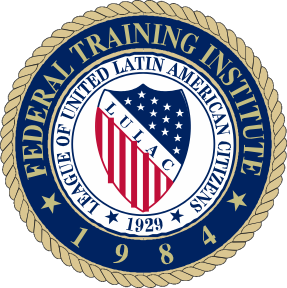 League of United Latin American Citizens2020 Federal Training Institute (FTI)Senior Executive and Leadership Development Training2020 FTI Workshop Request for Proposals Application PackageLULAC is pleased to announce a Request for Proposal for the FTI Senior Executive and Leadership Development Training workshops. We invite you to submit a proposal to present at the aforementioned event to take place during the LULAC 91th Annual LULAC National Convention & Exposition in Washington, DC from June 30 through July 4, 2020. The FTI Senior Executive and Leadership Development Training dates are June 30-July 3, 2020.We request that presenters agree to contribute their time, travel and expertise pro-bono. Your collaboration, expertise and knowledge will help nurture the development; growth; and motivation of government employees and those pursuing a career in the government to maximize their talents and encourage them to pursue leadership positions within the Federal government.All proposals should be received no later than December 18, 2020.Sara E Clemente SosaSara E Clemente SosaDirector of Federal AffairsThe League of United Latin American Citizens (LULAC)Senior Executive and Leadership Development Workshop Presenter Proposal FormWe invite you to join the LULAC FTI committee as a workshop presenter. Your expertise and knowledge will help nurture the growth, development, motivate government employees to maximize their talents and encourage others to join the government ranks. Please submit your proposal by Wednesday, December 18, 2020(*Required Information)Contact Information:*Name:*Title:* Grade: (If applicable)*Agency/Company/Organization:*Address:*City, State Zip Code*E-mail:*Telephone number where you prefer to be reached: Office Phone #:	Cell Phone:*Biography: (2,000 characters or less)PhotographAll selected workshop presenters are asked to submit a photo ("PNG"/"JPG" files with 300 DPI resolution) when submitting proposal. The same may be placed on the FTI site.* Workshop Information*Workshop Title:*Workshop Objective:  *Workshop Description: (2,000 characters or less)PhotographAll selected workshop presenters are asked to submit a photo ("PNG"/"JPG" files with 300 DPI resolution) when submitting proposal.League of United Latin American Citizens Federal Training Institute (FTI)Senior Executive and Leadership Development TrainingPresentation TrackYour presentation may cover multiple ECQ’s and/or competencies. Select at least one of each from the tables provided below: ECQ, Competency it addresses and one of the Fundamental Competencies (if applicable). Also, see the attached SES Executive Core Qualifications information sheet for assistance in defining/identifying ECQ’s and the attributes/competencies that serve as foundation for each ECQ.Workshop Title:Presenter Name and Title (as it should appear in program book):The workshops will take place June 30-July 3, 2020. What dates are you available to present?  All (June 30-July 2, 2019)			_______June 30	1:30 PM – 5:00 PM		_______July 1	8:30 AM – 5:00 PM		_______July 2 	8:30 AM – 5:00 PM		_______		July 3	8:30 AM – 12:00 PM		_______		Are you willing to present multiple times? Yes	No  	Identify your AV RequirementsThe following standard AV equipment will be provided: Laptop, Projector, Screen and Podium or Lavaliere Microphone. Please list any additional AV requirements. Additional requests may be considered based on cost and availability at conference site.1.2.3.4.If selected, how would you like to be notified? Please respond by checking one of the items listed below and provide the information requested.	Formal letter/invitation addressed to you and/or your supervisor.If so, please provide the following information: Name(s), title, mailing address ofindividual and E-mail address of all parties that need to be notified.Addressed to meAddressed to my supervisorSupervisor Name: Title: Street Address:City, State, Zip CodeE-Mail Address:I wish to be notified via E-Mail or via telephone callPlease provide E-Mail address or telephone number where you can be reachedComments/Suggestions:SENIOR EXECUTIVE SERVICE EXECUTIVE CORE QUALIFICATIONS (ECQ)Please select the ECQ and competency/s that best describe the content of your workshopSENIOR EXECUTIVE SERVICE EXECUTIVE CORE QUALIFICATIONS (ECQ)Please select the ECQ and competency/s that best describe the content of your workshopSENIOR EXECUTIVE SERVICE EXECUTIVE CORE QUALIFICATIONS (ECQ)Please select the ECQ and competency/s that best describe the content of your workshopSENIOR EXECUTIVE SERVICE EXECUTIVE CORE QUALIFICATIONS (ECQ)Please select the ECQ and competency/s that best describe the content of your workshopSENIOR EXECUTIVE SERVICE EXECUTIVE CORE QUALIFICATIONS (ECQ)Please select the ECQ and competency/s that best describe the content of your workshopSENIOR EXECUTIVE SERVICE EXECUTIVE CORE QUALIFICATIONS (ECQ)Please select the ECQ and competency/s that best describe the content of your workshopSENIOR EXECUTIVE SERVICE EXECUTIVE CORE QUALIFICATIONS (ECQ)Please select the ECQ and competency/s that best describe the content of your workshopSENIOR EXECUTIVE SERVICE EXECUTIVE CORE QUALIFICATIONS (ECQ)Please select the ECQ and competency/s that best describe the content of your workshopSENIOR EXECUTIVE SERVICE EXECUTIVE CORE QUALIFICATIONS (ECQ)Please select the ECQ and competency/s that best describe the content of your workshopSENIOR EXECUTIVE SERVICE EXECUTIVE CORE QUALIFICATIONS (ECQ)Please select the ECQ and competency/s that best describe the content of your workshopLeading ChangeCompetencies o	Creativity and InnovationExternal AwarenessFlexibilityResilienceStrategic Thinkingo	VisionLeading ChangeCompetencies o	Creativity and InnovationExternal AwarenessFlexibilityResilienceStrategic Thinkingo	Vision	Leading PeopleCompetencieso	Conflict Management o	Leveraging Diversity o	Developing Otherso	Team Building	Leading PeopleCompetencieso	Conflict Management o	Leveraging Diversity o	Developing Otherso	Team BuildingResults DrivenCompetenciesAccountabilityCustomer ServiceDecisivenessEntrepreneurshipProblem SolvingTechnical CredibilityResults DrivenCompetenciesAccountabilityCustomer ServiceDecisivenessEntrepreneurshipProblem SolvingTechnical CredibilityBusiness AcumenCompetenciesFinancialManagement o	Human Capital o	Management o	Technologyo	ManagementBusiness AcumenCompetenciesFinancialManagement o	Human Capital o	Management o	Technologyo	ManagementBuilding CoalitionsCompetenciesPartneringPolitical Savvyo	Influencing NegotiatingBuilding CoalitionsCompetenciesPartneringPolitical Savvyo	Influencing NegotiatingFUNDAMENTAL COMPETENCIESWe ask that you also select the Fundamental Competency that best describes the content of your workshop (if applicable)FUNDAMENTAL COMPETENCIESWe ask that you also select the Fundamental Competency that best describes the content of your workshop (if applicable)FUNDAMENTAL COMPETENCIESWe ask that you also select the Fundamental Competency that best describes the content of your workshop (if applicable)FUNDAMENTAL COMPETENCIESWe ask that you also select the Fundamental Competency that best describes the content of your workshop (if applicable)FUNDAMENTAL COMPETENCIESWe ask that you also select the Fundamental Competency that best describes the content of your workshop (if applicable)FUNDAMENTAL COMPETENCIESWe ask that you also select the Fundamental Competency that best describes the content of your workshop (if applicable)FUNDAMENTAL COMPETENCIESWe ask that you also select the Fundamental Competency that best describes the content of your workshop (if applicable)FUNDAMENTAL COMPETENCIESWe ask that you also select the Fundamental Competency that best describes the content of your workshop (if applicable)FUNDAMENTAL COMPETENCIESWe ask that you also select the Fundamental Competency that best describes the content of your workshop (if applicable)FUNDAMENTAL COMPETENCIESWe ask that you also select the Fundamental Competency that best describes the content of your workshop (if applicable)	Interpersonal Skills	Oral Communications	Oral Communications	Integrity/Honesty	Integrity/Honesty	Written Communications	Written Communications	Continual Learning	Continual Learning	Public ServiceMotivation